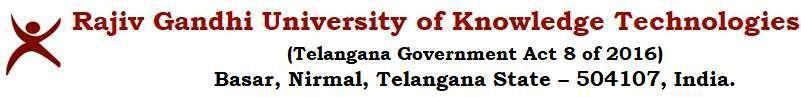 A.Y23-24_E1_SEM2_COMPUTER SCIENCE AND ENGINEERING TIMETABLE*Note: Engineering Workshop B1 - Batch 1, B2 - Batch2 YearTimeMonTueWedThuFriSatYearTimeMonTueWedThuFriSatC1 CSE - 023Slot-1ABECFC2CSESlot-1AACC1 CSE - 023Slot-2BCBEFC2CSESlot-2EX1(Batch1)X2(Batch2)ECDC1 CSE - 023Slot-3CAFDC2CSEslot-3BX1(Batch1)X2(Batch2)CBEC1 CSE - 023Slot-4EDDBC2CSEslot-4FX1(Batch1)X2(Batch2)BDFC1 CSE - 023Lunch BreakLunch BreakLunch BreakLunch BreakLunch BreakLunch BreakLunch BreakLunch BreakLunch BreakLunch BreakLunch BreakLunch BreakLunch BreakLunch BreakC1 CSE - 023Slot-5WYZX1(Batch1)X2(Batch2)slot-5WFYC1 CSE - 023Slot-6WYZX1(Batch1)X2(Batch2)slot-6WBZC1 CSE - 023Slot-7ZX1(Batch1)X2(Batch2)slot-7DC1 CSE - 023Slot-8slot-8YearTimeMonTueWedThuFriSatTimeMonTueWedThuFriSatC3CSE - 025Slot-1FCBEC4CSESlot-1EF       D
BC3CSE - 025Slot-2DDAX1(Batch1)X2(Batch2)C4CSESlot-2FBCDEC3CSE - 025Slot-3AEBX1(Batch1)X2(Batch2)BC4CSESlot-3ACDFC3CSE - 025Slot-4BFCX1(Batch1)X2(Batch2)DC4CSESlot-4CAEB      BC3CSE - 025Lunch BreakLunch BreakLunch BreakLunch BreakLunch BreakLunch BreakLunch BreakLunch BreakLunch BreakLunch BreakLunch BreakLunch BreakLunch BreakLunch BreakC3CSE - 025Slot-5YZWFSlot-5ZYWX1(Batch1)X2(Batch2)C3CSE - 025Slot-6YZWESlot-6ZYWX1(Batch1)X2(Batch2)C3CSE - 025Slot- 7ZCSlot-7ZX1(Batch1)X2(Batch2)C3CSE - 025  Slot- 8Slot-8AlmanacAlmanacAlmanacAlmanacTimeTimeDepartment Activities on Saturday (Slot 5-7) for E1-C1 to C4Department Activities on Saturday (Slot 5-7) for E1-C1 to C4Department Activities on Saturday (Slot 5-7) for E1-C1 to C4Department Activities on Saturday (Slot 5-7) for E1-C1 to C4Commencement of Class Work:23.08.2023Commencement of Class Work:23.08.2023Commencement of Class Work:23.08.2023Commencement of Class Work:23.08.2023Slot-109:00AM to 09:55AMW1Department Orientation - IW10Mana RGUKT-Mana BadhyathaLast day of Instruction:06.12.2023Last day of Instruction:06.12.2023Last day of Instruction:06.12.2023Last day of Instruction:06.12.2023Slot-210:00AM to 10:55AMW 2Department Orientation - IW11Counseling ClassesMT’s Exam DateMT’s Exam DateAssignment Submission dateAssignment Submission dateSlot-311:00AM to 11:55AMW3Placement OrientationW12Poster PresentationMT-1A-1Slot-412:00PM to 12:55PMW4Mana RGUKT-Mana BadhyathaW13Non-Technical Quiz CompetitionMT-2A-2LUNCHBREAKLUNCHBREAKW5Sports and GamesW14 MT-3A-3Slot-52.00PM to 2:55PMW6Counseling ClassesLABA-4Slot-63.00PM to 3:55PMW7Alumni TalkESTA-5Slot-74.00PM to 4:55PMW8Technical Quiz CompetitionSlot -85.00PM to 5.55PMW9Sports and GamesCourse codeCourseNameL-T-PTOTAL HOURSFACULTYAHS1201English2-0-02I Lakumadevi(C1,C2), Dr. N Vijay Kumar(C3,C4)WHS1801English Language Lab0-0-22I Lakumadevi(C1,C2), Dr. N Vijay Kumar(C3,C4)BMA1202Differential Equations and Vector Calculus3-1-04Dr.Kumar RagulaCPH1201Engineering Physics3-0-03Mr.Rajendar ( C1 , C2 ) , Mr. Devaraj (C3 , C4 )XPH1801Engineering Physics Lab0-0-33 Mr. Devaraj (C1 (X1) ) , Rajendar (C1 (X2) ) ,  Rajendar  (C2 (X1) ,          Devaraj (C2 X2) , Mr. Devaraj (C3 (X1) ) , Rajendar (C3 (X2) ) ,             Rajendar  C4 X1) ,  Devaraj (C4 X2)DEE1202Basic Electrical and Electronics Engineering3-0-03Mr.Sobhan Bhukya(C1, C2), Mr.R.Kishor(C3,C4)YEE1802Basic Electrical and Electronics Engineering Lab0-0-22Mrs.Chaitanya(CSE-C2-B2),Mr..R.Kishor(CSE-C3-B1&B2,C4-B1&B2,CSE-C1-B1&B2,C2-B1)ECS1201 Data Structures and Algorithms3-0-03Mr. SurenderZCS1801 Data Structures and Algorithms Lab0-0-33Mr. surenderFBS1201Environmental Science3-0-03T Rakesh Reddy Faculty I/c,  Dept Timetable		Faculty I/c,Overall TimetablesHoD/CSEAssociate Dean Engineering